OBJEDNÁVKAVOZM-2024-000781List č.	1 / 2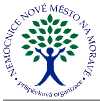 Nemocnice Nové Město na Moravě, příspěvková organizaceŽďárská 610592 31 Nové Město na MoravěIČO 00842001 DIČ CZ00842001Spisová značkaDodavatelPROMEDICA PRAHA GROUP, a.s.Bubeneč, Juárezova 1071/17160 00 PrahaCZECH REPUBLICIČO 25099019 DIČ CZ25099019Kód spojení dodavateleKontakt na dodavatele:PříjemceSklad zdravotnického materiáluŽďárská 610592 31 Nové Město na MoravěOBJEDNÁVKAVOZM-2024-000781List č. 2 / 2Cena celkem bez DPHCelkem DPH95 681,65 CZK11 481,80 CZKCelkem107 163,45 CZKZboží doručit v pracovní dny do 14 hodin.Razítko a podpis dodavateleRazítko a podpis odběratele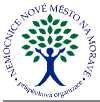 Kód akce1Požadované datum dodáníZpůsob dopravyDatum vytvoření01.03.2024Způsob úhradyVytvořilXXXXDodací podmínkyZodpovědná osobaCeny jsou uváděnyS daníVlastní spojeníDatová schránkay2hrjptPředmětPředmětPředmětPředmětKód zboží dodavateleKód zbožíNázev zboží dodavateleTřída nebezpečnostiNázev zboží dodavateleTřída nebezpečnostiObjednáno výslednéObjednáno Skladová výsledné MJCena za jednotkuCena celkemAC5B06Katétr ureterální, zahnutý Oliva konec, 1 otvor, vodící20,00 ksXXXXXXXXZ071457drát kov, CH06IIaXXXXEXN934Extraktor urologický Dormia Nitinol CH1,5/120 cm5,00 ksXXXXXXXXZ000075IIaXXXXXXXXACR206Katétr intervenční hydrofobní Neoplex, měkký konec,15,00 ksXXXXXXXXZ000206CH06/70 cmIIaXXXXXXXXASP165Sání/oplach Elephant s PVC hadicemi 5 mm/35 cm10,00 ksXXXXXXXXZ000327IIaXXXXXXXXAE0A35Drát vodící rovný Movable 0.035”, 150 cm10,00 ksXXXXXXXXZ001785IIaXXXXXXXXAC5B05Katétr ureterální, zahnutý Oliva konec, 1 otvor, vodící20,00 ksXXXXXXXXZ073093drát kov, CH05IIaXXXXXXXXAJ4763Stent ureterální JJ Silicone O/C flex.drát CH06/24 cm,10,00 ksXXXXXXXXZ073160pusher zámekIIbXXXXXXXXCHF-CS01Trn aspirační zelený - bakteriální vzduchový filtr50,00 ksXXXXXXXXZ002438IXXXXXXXXPM080030008Katétr Tiemann CH20 s balónkem 5-15 ml20,00 ksXXXXXXXXZ002625IIaAXXL12Vodič ReTrace CH12-14/45 cm8,00 ksXXXXXXXXZ174521IIaXXXXXXXXATC4090NPodložka operační pod pacienta Clean OP 101 x 228 cm2,00 B-50ks100,00 ksXXXXXXXXZ175569(50 ks)I